                                                Entrevistadora (E) Membro da comunidade (C)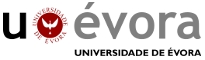 Entrevistadora: Inicialmente para você o que é meio ambiente? Entrevistada 2: - O meio ambiente pra min engloba tudo:  O lixo, o transito e não só as plantas e os animais.Entrevistadora: - O que você entende por EA?Entrevistada 2: Eu acho que é esse tipo de  educação que a gente  tem de não jogar lixo, é esse tipo de coisa.Entrevistadora: O que você entende por sustentabilidade? Entrevistada 2: - Eu já escutei falar muito. É um equilíbrio de todo o sistema. Pra gente ter um retorno. Eu acho que é isso...!Entrevistadora: Como você visualiza o meio ambiente no entorno da escola? R. Entrevistada2: Eu acho que aqui é precário, no entorno da escola , agente vê que jogam lixo na rua de qualquer jeito, e não tem aquela preocupação de manter o meio ambiente limpo.Entrevistadora: De que forma você tem contribuído para manter o meio ambiente em equilíbrio?R. Entrevistada 2: É assim não jogando o lixo e separando o que tem para doar pra quem junta pra reciclagem, dando o destino certo para o lixo. Eu em hipótese alguma jogo lixo na rua...Não se deve não é?Entrevistadora: Você já participou de ações de EA promovidas pela escola? De que forma?R. Entrevistada 2: Nunca participei.Entrevistadora: Você já contribuiu com as ações de EA desenvolvidas na escola? De que forma?R. Entrevistada: Só de olhar, participar mesmo nunca. Gostaria de acrescentar alguma informação que não foi devidamente contemplada durante a entrevista? R. Eu acho que deveria ser... Parece que ninguém liga pra nada, jogam o lixo no canal, jogam lixo em qualquer local.Perfil da entrevistada - C-2Perfil da entrevistada - C-201 Sexo1(  ) Masculino           2(x ) Feminino02Idade1  (  )  Até 29 anos            2  (  ) De 30 a 34 anos         3 (  )  De 35 a 39 anos                                    4  (  )  De 40 a 44 anos     5 ( x) Acima de 45 anos03Grau de escolaridade (   ) Ensino F. incompleto              (  ) Ensino F. completo  (  ) Ensino Médio incompleto  ( x) Ensino Médio completo          (  ) Ensino Superior       (  ) Outros: ______________        04Situação Profissional(  ) Desempregado  (  ) Autônomo (  ) Funcionário público   ( x ) Outros: 05Tem filhos na escola? 1 (  )  Sim          2   ( x  )  Não06Tem função definida na comunidade?1 ( x )  Sim            2  (  ) Não Se sim, qual? Líder da pastoral.